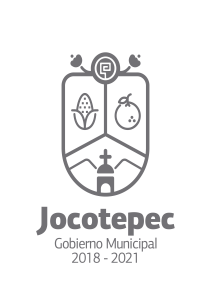 ¿Cuáles fueron las acciones proyectadas (obras, proyectos o programas) o planeadas para este trimestre?Ferias, Festivales y eventos.Infraestructura Turística.Promoción Turística.Consejo Consultivo de Turismo.Desarrollo y Promoción artesanalTurismo Religioso.Fortalecimiento Economico-Turistico.Resultados Trimestrales (Describir cuáles fueron los programas, proyectos, actividades y/o obras que se realizaron en este trimestre). Infraestructura Turística: presentación de proyectos en el foro regional proyecto estratégico ribera de Chapala y trabajando en conjunto con visión Chapala. Promoción Turística: Programa radio cultura.Desarrollo y Promoción artesanal: Creación del catálogo de las artesanías del municipio para promoción en las redes estatales de la Dirección de Fomento Artesanal y en los municipales.Fortalecimiento Economico-Turistico: Acompañamiento y asesoría en la gestión de los recursos ante dependencias estatales y federales.ESTRATEGIAS REALIZADAS NO CONTEMPLADAS EN EL POA 2020Ninguna.Montos (si los hubiera) del desarrollo de dichas actividades. ¿Se ajustó a lo presupuestado?La planeación de los proyectos estuvo siempre ajustados al presupuesto fijado en el POA 2020.En que beneficia a la población o un grupo en específico lo desarrollado en este trimestreDirectamente a Mypimes, artesanos, emprendedores y prestadores de servicios que están relacionados directamente o indirectamente con el medio turístico, beneficiándose de la afluencia de visitantes al generarse una cadena de comercialización con los visitantes en el municipio.¿A qué estrategia de su POA pertenecen las acciones realizadas y a que Ejes del Plan Municipal de Desarrollo 2018-2021 se alinean?Infraestructura Turística.Eje del PMD: Desarrollo Económico y Turismo.Promoción Turística.Eje del PMD: Desarrollo Económico y TurismoDesarrollo y Promoción artesanal.Eje del PMD: Desarrollo Económico y TurismoFortalecimiento Economico-Turistico.Eje del PMD: Desarrollo Económico y TurismoDe manera puntual basándose en la pregunta 2 (Resultados Trimestrales) y en su POA, llene la siguiente tabla, según el trabajo realizado este trimestre.NºESTRATÉGIA O COMPONENTE POA 2019ESTRATEGIA O ACTIVIDAD NO CONTEMPLADA (Llenar esta columna solo en caso de existir alguna estrategia no prevista)Nº LINEAS DE ACCIÓN O ACTIVIDADES PROYECTADASNº LINEAS DE ACCIÓN O ACTIVIDADES REALIZADASRESULTADO(Actvs. realizadas/Actvs. Proyectadas*100)I.Infraestructura Turística.4250%II.Promoción Turística.7114%III.Desarrollo y Promoción artesanal6233%IV.Fortalecimiento Economico-Turistico.33100%TOTAL49%